Whatever ails you, the guide below will help you choose where to go to for the best care. 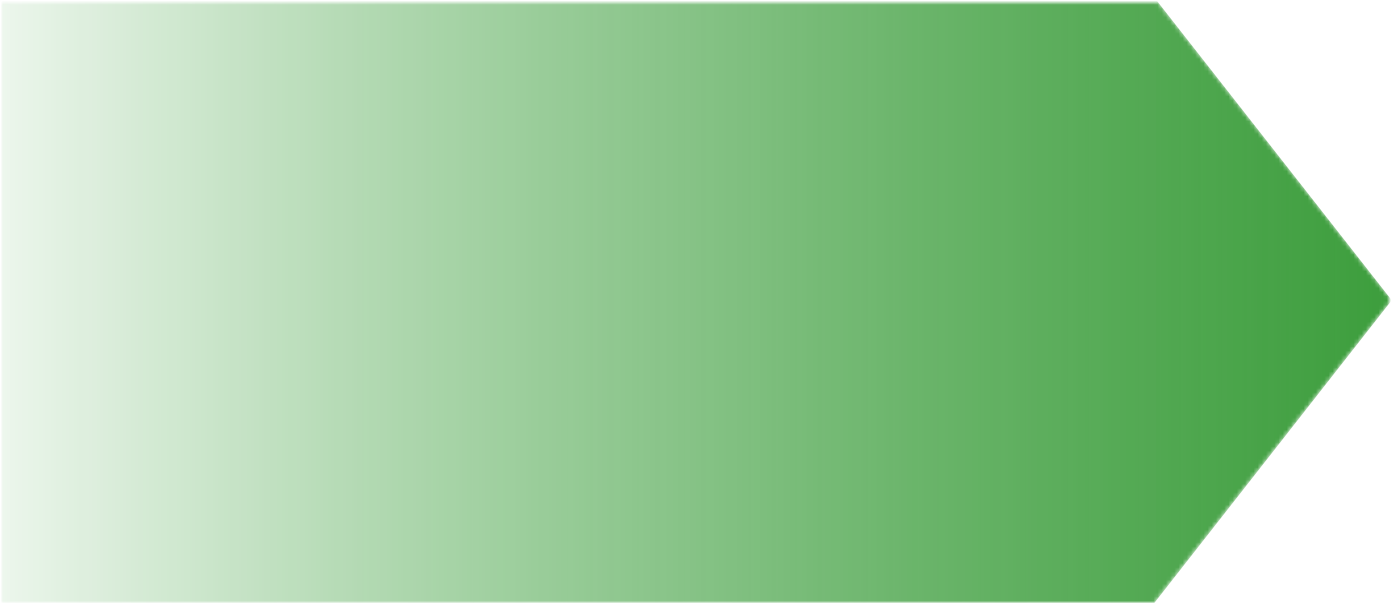 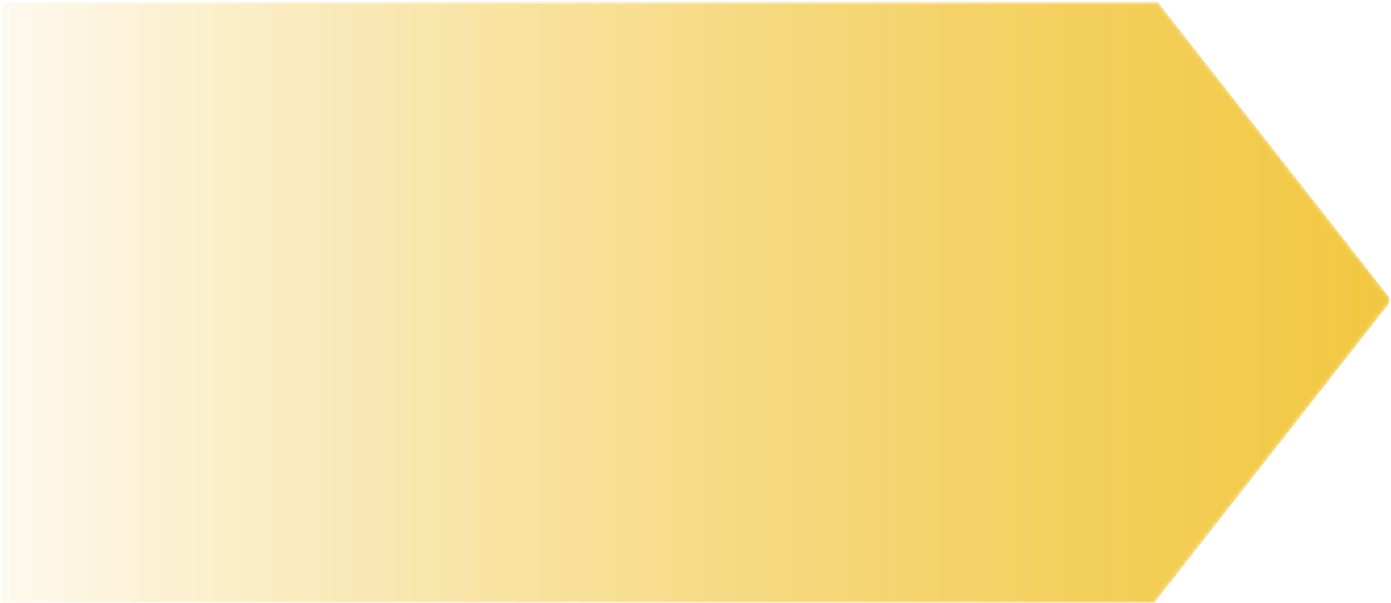 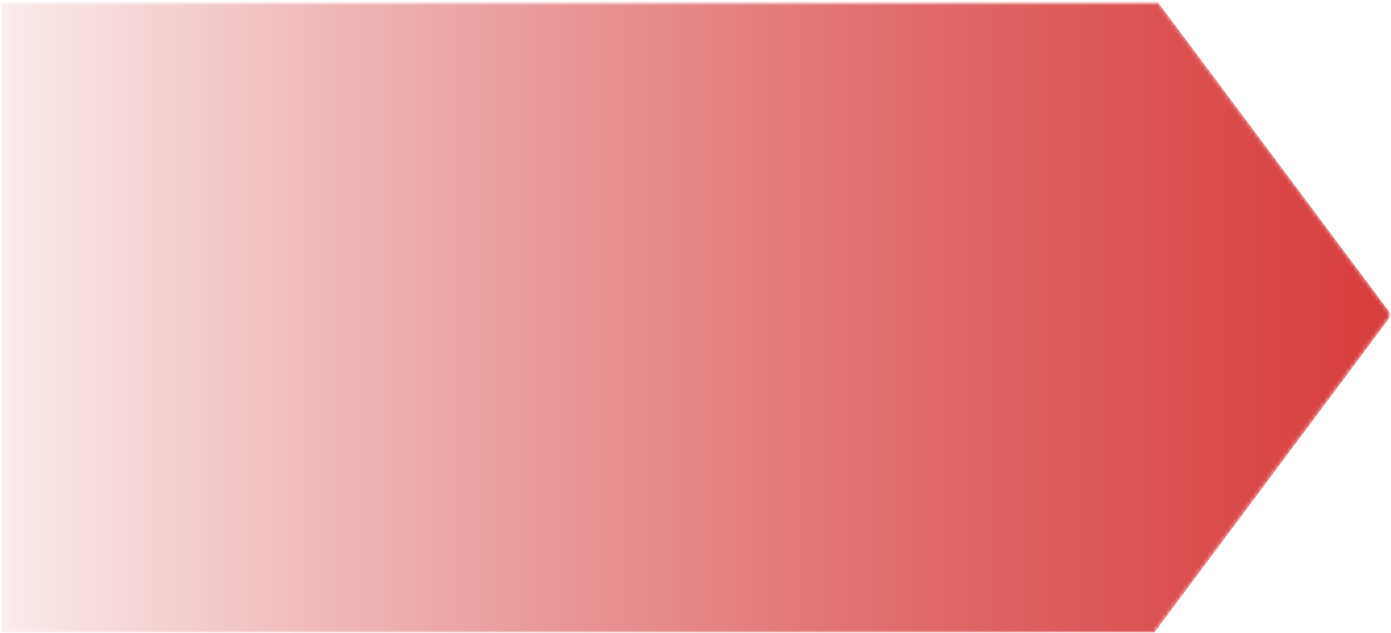 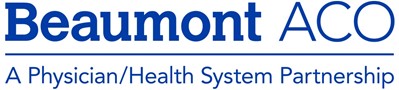 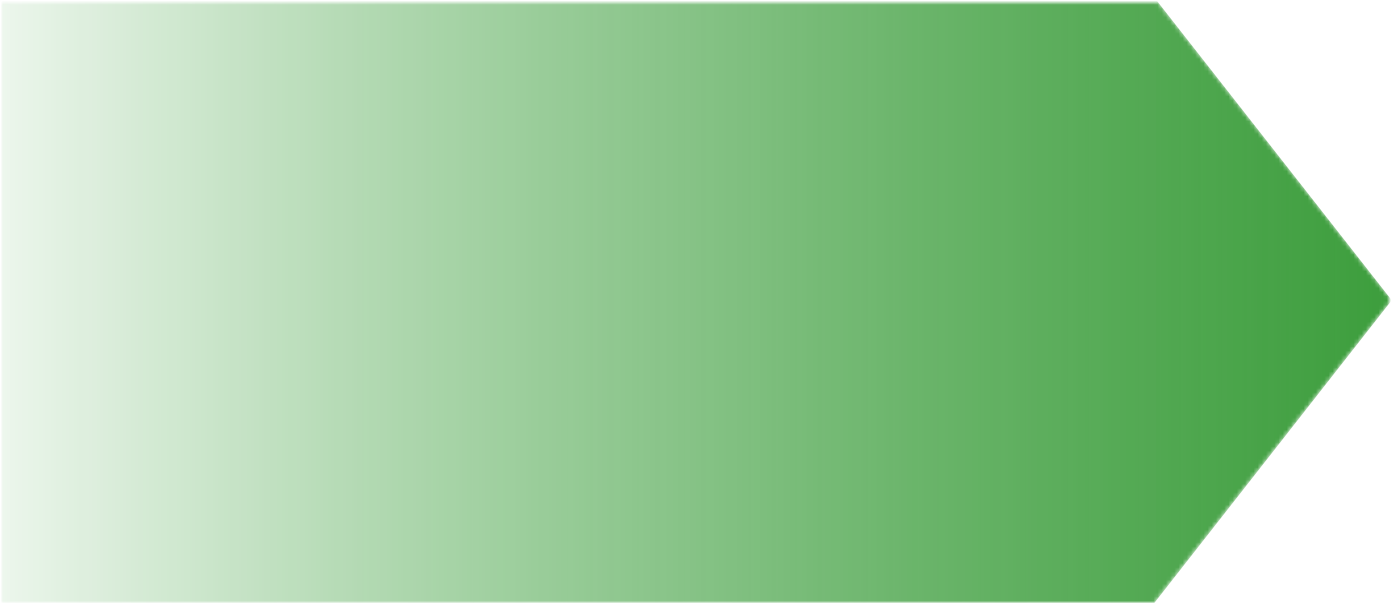 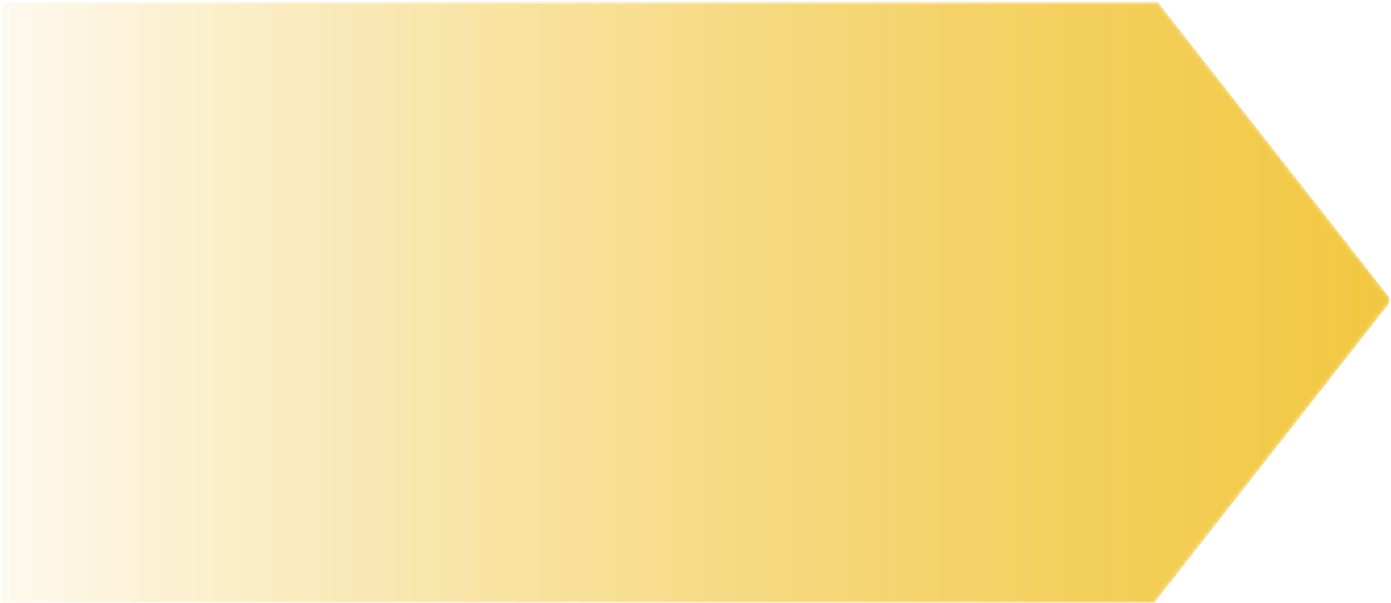 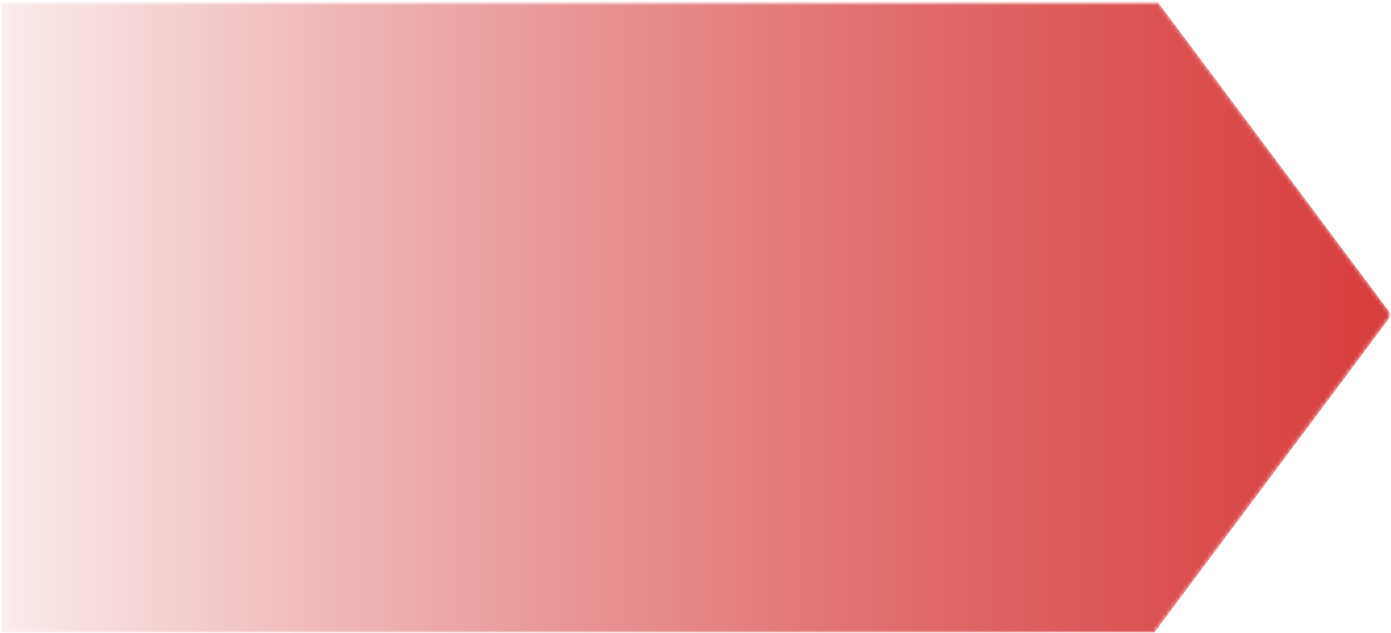 